О внесении изменений в Постановление № 46 от 29 декабря 2020 года «Об утверждении Перечня главных администраторов доходов бюджета сельского поселения Ижбердинский  сельсовет муниципального района Кугарчинский район Республики Башкортостан, а также состава закрепляемых за ними кодов классификации доходов бюджета»	п о с т а н о в л я ю:         В целях своевременного зачисления безвозмездных поступлений в бюджет сельского поселения и во избежание отнесения Управлением Федерального казначейства по Республике Башкортостан указанных платежей на невыясненные поступления, администрация сельского поселения Ижбердинский  сельсовет муниципального района Кугарчинский район Республики Башкортостан     ПОСТАНОВЛЯЕТ:          1. Исключить из перечня главных администраторов доходов        бюджета сельского поселения Ижбердинский сельсовет муниципального                   района Кугарчинский район Республики Башкортостан   постановления администрации  сельского поселения Ижбердинский  сельсовет муниципального района Кугарчинский район Республики Башкортостан  от 29 декабря 2020г. № 46 следующие коды бюджетной классификации:       4. Контроль за исполнением настоящего постановления оставляю за собой.       5. Настоящее постановление вступает в силу со дня его подписания.Глава сельского поселения Ижбердинский сельсовет:                                            Н.Б.ИбрагимовБАШҠОРТОСТАН РЕСПУБЛИКАҺЫКҮГӘРСЕН РАЙОНЫ МУНИЦИПАЛЬ РАЙОНЫНЫҢ ИШБИРҘЕ АУЫЛ СОВЕТЫ   АУЫЛ БИЛӘМӘҺЕ хакимиәте 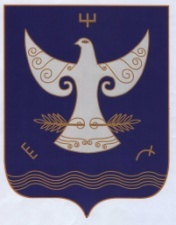         РЕСПУБЛИКА БАШКОРТОСТАН    АДМИНИСТРАЦИЯ  СЕЛЬСКОГО ПОСЕЛЕНИЯ ИЖБЕРДИНСКИЙ СЕЛЬСОВЕТ        МУНИЦИПАЛЬНОГО РАЙОНА              КУГАРЧИНСКИЙ РАЙОН        453344  Сапыҡ ауылы,  Үҙәк урам, 1Б        РЕСПУБЛИКА БАШКОРТОСТАН    АДМИНИСТРАЦИЯ  СЕЛЬСКОГО ПОСЕЛЕНИЯ ИЖБЕРДИНСКИЙ СЕЛЬСОВЕТ        МУНИЦИПАЛЬНОГО РАЙОНА              КУГАРЧИНСКИЙ РАЙОН        453344  Сапыҡ ауылы,  Үҙәк урам, 1Б    453344  д.Сапыково, ул.Центральная, 1Б                       KАРАР              08 апрель 2021 й.                    №12              ПОСТАНОВЛЕНИЕ                08 апреля 2021г.7911 11 05025 10 0000 120Доходы, получаемые в виде арендной платы, а также средства от продажи права на заключение договоров аренды за земли, находящиеся в собственности сельских поселений (за исключением земельных участков муниципальных бюджетных и автономных учреждений)7911 11 05035 10 0000 120Доходы от сдачи в аренду имущества, находящегося в оперативном управлении органов управления сельских поселений и созданных ими учреждений (за исключением имущества муниципальных бюджетных и автономных учреждений)7911 11 05075 10 0000 120Доходы от сдачи в аренду имущества, составляющего казну сельских поселений (за исключением земельных участков)7911 11 07015 10 0000 120Доходы от перечисления части прибыли, остающейся после уплаты налогов и иных обязательных платежей муниципальных унитарных предприятий, созданных сельскими поселениями7911 14 02053 10 0000 410Доходы от реализации иного имущества, находящегося в собственности сельских поселений (за исключением имущества муниципальных бюджетных и автономных учреждений, а также имущества муниципальных унитарных предприятий, в том числе казенных), в части реализации основных средств по указанному имуществу7911 14 02053 10 0000 440Доходы от реализации иного имущества, находящегося в собственности сельских поселений (за исключением имущества муниципальных бюджетных и автономных учреждений, а также имущества муниципальных унитарных предприятий, в том числе казенных), в части реализации материальных запасов по указанному имуществу7911 14 06025 10 0000 430Доходы от продажи земельных участков, находящихся в собственности сельских поселений (за исключением земельных участков муниципальных бюджетных и автономных учреждений)